. Севастополь, ул. Новикова, 14  т. +7 (8692) 630085, т/ф. +7 (8692) 631696  e-mail:balakcovetsv@mail.ru__________________________________________________________________________________________________________________________ПОСТАНОВЛЕНИЕместной администрации внутригородского муниципального образования города Севастополя Балаклавского муниципального округа « 19 » « августа» 2020 г.                            №  34/МА                                  г. СевастопольО внесении изменений в постановление МА ВМО Балаклавского МОот 27.03.2018 № 9/МА «Об утверждении муниципальной программы «Молодежные и спортивные мероприятия, проводимые во внутригородском муниципальном образовании города Севастополя Балаклавский муниципальный округ» на 2018-2020 годы в новой редакции»Руководствуясь Конституцией РФ, Федеральными законами от 06.10.2003 № 131-ФЗ «Об общих принципах организации местного самоуправления в Российской Федерации», от 04.12.2007 № 329-ФЗ «О физической культуре и спорте в Российской Федерации», руководствуясь Указом Губернатора города Севастополя от 17.03.2020 № 14-УГ «О введении на территории города Севастополя режима повышенной готовности», в соответствии с п. д ч. 5 ст. 11 Федерального закона от 01.04.2020 № 98-ФЗ «О внесении изменений в отдельные законодательные акты Российской Федерации по вопросам предупреждения и ликвидации чрезвычайных ситуаций» в 2020 году стороны госконтракта по взаимному согласию могут изменить срок его исполнения и (или) его цену (цену единицы товара, работы, услуги), если на прежних условиях госконтракт невозможно исполнить, по независящим от контрагентов обстоятельствам, Законами города Севастополя от 30.12.2014 № 102-ЗС «О местном самоуправлении в городе Севастополе», от 25.12.2018 № 466-ЗС «О бюджете города Севастополя на 2019 год и плановый период 2020 и 2021 годов», решением Совета Балаклавского муниципального округа города «О бюджете внутригородского муниципального образования города Севастополя Балаклавский муниципальный округ на 2019 год и плановый период 2020 и 2021 годов», Уставом внутригородского муниципального образования города Севастополя Балаклавского муниципального округа, Положением «О местной администрации внутригородского муниципального образования города Севастополя Балаклавского муниципального округа», Положением о порядке разработки, реализации и оценке эффективности реализации муниципальных программ внутригородского муниципального образования города Севастополя Балаклавский муниципальный округ:Внести изменения в муниципальную программу «Молодежные и спортивные мероприятия, проводимые во внутригородском муниципальном образовании города Севастополя Балаклавский муниципальный округ» на 2018-2020 годы в новой редакции, утвержденную постановлением МА ВМО Балаклавского МО от 27.03.2018  № 9/МА, изложив в новой редакции приложения к муниципальной программе: №1 «Направления реализации муниципальной программы «Молодежные и спортивные мероприятия, проводимые во внутригородском муниципальном образовании города Севастополя Балаклавский муниципальный округ» на 2018-2020 годы в новой редакции» и приложение №2 «Ресурсное обеспечение и прогнозная (справочная) оценка расходов на реализацию целей проекта муниципальной программы «Молодежные и спортивные мероприятия, проводимые во внутригородском муниципальном образовании города Севастополя Балаклавский муниципальный округ» на 2018-2020 годы в новой редакции, согласно приложениям к настоящему постановлению. Настоящее постановление опубликовать на официальном сайте внутригородского муниципального образования города Севастополя Балаклавский муниципальный округ и обнародовать на информационном стенде ВМО Балаклавский МО.Настоящее постановление вступает в силу после его опубликования (обнародования).Контроль за исполнением настоящего постановления оставляю за собой.Глава ВМО Балаклавский МО			                              Е.А. БабошкинПриложение №1 к постановлениюот « 19 » «августа» 2020 г. №  34/МА                                                                       Приложение №1 к муниципальной программе                                                                            «Молодежные и спортивные мероприятий,                                                                            проводимые во внутригородском муниципальном                                                                             образовании города Севастополя Балаклавский                                                                                   муниципальный округ» на 2018-2020 годы                                                                             в новой редакции Направление реализации проекта муниципальной программы «Молодежные и спортивные мероприятия, проводимые во внутригородском муниципальном образовании города Севастополя Балаклавский муниципальный округ» на 2018-2020 годы в новой редакцииГлава ВМО Балаклавский МО                                                            Е.А. БабошкинПриложение №2 к постановлениюот « 19 » «августа» 2020 г. №  34/МА                                                                       Приложение №2 к муниципальной программе                                                                            «Молодежные и спортивные мероприятий,                                                                            проводимые во внутригородском муниципальном                                                                             образовании города Севастополя Балаклавский                                                                                   муниципальный округ» на 2018-2020 годы                                                                             в новой редакцииРесурсное обеспечение и прогнозная (справочная) оценка расходов на реализацию целей проекта муниципальной программы «Молодежные и спортивные мероприятия, проводимые во внутригородском муниципальном образовании города Севастополя Балаклавский муниципальный округ» на 2018-2020 годы в новой редакцииГлава ВМО Балаклавский МО                                                                     Е.А. Бабошкин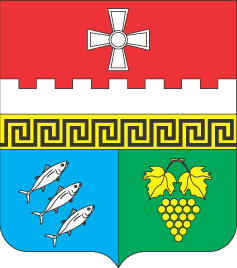 Внутригородское муниципальное образование Балаклавский муниципальный округ (ВМО Балаклавский МО) №п/пНаименование мероприятияСрок исполненияГлавный распорядитель/главный исполнительНеобходимый объем финансированиятыс.руб.1.Зимнее первенство Балаклавского МО по теннису среди юношей и девушекФевраль201820192020Местная администрация внутригородского муниципального образованиягорода Севастополя Балаклавского муниципального округа--26,7 (исполнено)2.Первенство Балаклавского МО по художественной гимнастике «Балаклавские ласточки»Март201820192020Местная администрация внутригородского муниципального образованиягорода Севастополя Балаклавского муниципального округа-30,0 (исполнено)-3.Турнир по волейболу, посвященный воссоединению Крыма с РоссиейМарт201820192020Местная администрация внутригородского муниципального образованиягорода Севастополя Балаклавского муниципального округа--15,3 (исполнено)5.Первенство Балаклавского муниципального округа по велоспорту-маунтинбайку (кросс-кантри)Март2018 год2019 год2020 годМестная администрация внутригородского муниципального образования города Севастополя Балаклавского муниципального округа50,0 (исполнено)30,0 (исполнено)20,0 (исполнено)6.Турнир по художественной гимнастике на призы Главы Балаклавского МОАпрель2018 год2019 годIII-IV квартал2020 годаМестная администрация внутригородского муниципального образованиягорода Севастополя Балаклавского муниципального округа--35,07.Турнир по футболу «Балаклавская весна» Март-Апрель2018 год2019 годIII-IV квартал2020 годаМестная администрация внутригородского муниципального образованиягорода Севастополя Балаклавского муниципального округа--14,78.Спартакиада сельской молодежи Балаклавского МОИюль-Сентябрь2018 год2019 год2020 годМестная администрация внутригородского муниципального образованиягорода Севастополя Балаклавского муниципального округа-20,0 (исполнено)-9.Турнир по футболу среди детских команд Балаклавского МО «Балаклавская весна», посвященная 75-й годовщине освобождения Балаклавы от немецко-фашистских захватчиков.Апрель2018 год2019 год2020 годМестная администрация внутригородского муниципального образования города Севастополя Балаклавского муниципального округа-30,0 (исполнено)-10.Праздник бокса памяти В.И. КолоткоАпрель-Май2018 год2019 годIII-IV квартал2020 годаМестная администрация внутригородского муниципального образования города Севастополя Балаклавского муниципального округа29,7 (исполнено)30,0 (исполнено)20,0 (исполнено)11.Проведение муниципального этапа Всероссийских соревнований школьников образовательных учреждений Балаклавского МОАпрель-Май2018 год2019 год2020 годМестная администрация внутригородского муниципального образования города Севастополя Балаклавского муниципального округа29,8 (исполнено)--12.Турнир по футболу, посвященный Дню ПобедыМай2018 год2019 годIII-IV квартал2020 годаМестная администрация внутригородского муниципального образования города Севастополя Балаклавского муниципального округа-28,0 (исполнено)11,5 (исполнено)13.Турнир по футболу среди ветеранов, посвященный Дню ПобедыМай2018 год2019 год2020 годМестная администрация внутригородского муниципального образования города Севастополя Балаклавского муниципального округа-20,0 (исполнено)-14.Спартакиада сельской молодежи Балаклавского МО2018 год2019 год2020 годМестная администрация внутригородского муниципального образования города Севастополя Балаклавского муниципального округа-20,0 (исполнено)-15.Открытое первенство ГБУ г.Севастополя «СШ №7» по волейболу, посвященное Дню Победы в ВОВМай2018 год2019 год2020 годМестная администрация внутригородского муниципального образования города Севастополя Балаклавского муниципального округа44,5 (исполнено)--16. Спортивные игры среди детей сел Балаклавского МО «Эстафета Олимпийского огня»Июнь2018 год2019 год2020 годМестная администрация внутригородского муниципального образования города Севастополя Балаклавского муниципального округа-20,0 (исполнено)-17.Турнир по велоспорту БМХ, посвященный Дню Балаклавского районаИюнь2018 год2019 годIII-IV квартал2020 годаМестная администрация внутригородского муниципального образования города Севастополя Балаклавского муниципального округа--18,9 (исполнено)18.Турнир по велоспорту МТБ, посвященный Дню Балаклавского районаИюнь2018 год2019 годIII-IV квартал2020 годаМестная администрация внутригородского муниципального образования города Севастополя Балаклавского муниципального округа--18,9 (исполнено)19.Молодежь за здоровый образ жизниИюнь2018 год2019 годIII-IV квартал2020 годаМестная администрация внутригородского муниципального образования города Севастополя Балаклавского муниципального округа--36,0 (исполнено)20.Первенство Балаклавского МО по волейболу среди девушек и юношейIII-IV квартал2018 год2019 год2020 годМестная администрация внутригородского муниципального образованиягорода Севастополя Балаклавского муниципального округа--34,121.Турнир по футболу на приз Балаклавского МО Кубок «Балаклава»Август2018 год2019 год2020 годМестная администрация внутригородского муниципального образования города Севастополя Балаклавского муниципального округа80,0 (исполнено)50,0 (исполнено)50,022.Спортивный турнир ко Дню физкультурника Август2018 год2019 год2020 годМестная администрация внутригородского муниципального образования города Севастополя Балаклавского муниципального округа9,2 (исполнено)50,0 (исполнено)-23.Межмуниципальный товарищеский матч по футболу между Балаклавским МО и Орлиновским МО2018 год2019 год2020 годМестная администрация внутригородского муниципального образования города Севастополя Балаклавского муниципального округа15,0 (исполнено)50,0 (исполнено)-24.Кубок Балаклавского МО по волейболу, посвященный Дню физкультурникаАвгуст2018 год2019 год2020 годМестная администрация внутригородского муниципального образования города Севастополя Балаклавского муниципального округа--30,0 (исполнено)25.Праздник волейбола имени ФоминаОктябрь2018 год2019 год2020 годМестная администрация внутригородского муниципального образования города Севастополя Балаклавского муниципального округа-20,8 (исполнено)-26.Турнир по футболу «Балаклавская осень»Октябрь2018 год2019 год2020 годМестная администрация внутригородского муниципального образования города Севастополя Балаклавского муниципального округа--20,027.Правовой брей-ринг «Будущее в руках молодежи»Октябрь2018 год2019 год2020 годМестная администрация внутригородского муниципального образования города Севастополя Балаклавского муниципального округа--20,028.Кубок по теннису на призы Главы Балаклавского МОНоябрь2018 год2019 год2020 годМестная администрация внутригородского муниципального образования города Севастополя Балаклавского муниципального округа--20,028.«Лучшие из лучших» - награждение и поздравление лучших юных спортсменов года Балаклавского МОНоябрь-Декабрь2018 год2019 год2020 годМестная администрация внутригородского муниципального образования города Севастополя Балаклавского муниципального округа11,8(исполнено)124,9 (исполнено)50,029.Новогодние спортивные мероприятия для сельской молодежи.Декабрь2018 год2019 год2020 годМестная администрация внутригородского муниципального образования города Севастополя Балаклавского муниципального округа80,0(исполнено)--30.XXVI Традиционное городское эстрадно-спортивное шоу «Юность против наркотиков»Декабрь201820192020Местная администрация внутригородского муниципального образования города Севастополя Балаклавского муниципального округа--20,0   ИТОГО:   ИТОГО:2018 год2019 год2020 год350,0532,9461,1Наименование муниципальной программы, подпрограммы муниципальной программы, основных мероприятий и мероприятийСтатусОтветственный исполнитель, соисполнители, участникиИсточники финансирования (наименование источников финансирования)Оценка расходов по годам реализации муниципальной программы (тыс.руб.)Оценка расходов по годам реализации муниципальной программы (тыс.руб.)Оценка расходов по годам реализации муниципальной программы (тыс.руб.)Наименование муниципальной программы, подпрограммы муниципальной программы, основных мероприятий и мероприятийСтатусОтветственный исполнитель, соисполнители, участникиИсточники финансирования (наименование источников финансирования)2018г2019г2020г1234567Молодежные и спортивные мероприятия, проводимые во внутригородском муниципальном образовании города Севастополя Балаклавский муниципальный округ, в том числе:Муниципальная программаМестная администрация внутригородского муниципального образования города Севастополя Балаклавского муниципального округавсего местный бюджет, в том числе:350,0532,9461,1Молодежные и спортивные мероприятия, проводимые во внутригородском муниципальном образовании города Севастополя Балаклавский муниципальный округ, в том числе:Муниципальная программаМестная администрация внутригородского муниципального образования города Севастополя Балаклавского муниципального округасредства местного бюджета350,0532,9461,1Зимнее первенство Балаклавского МО по теннису среди юношей и девушекМероприятиеМестная администрация внутригородского муниципального образования города Севастополя Балаклавского муниципального округавсего местный бюджет, в том числе:--26,7(исполнено)Зимнее первенство Балаклавского МО по теннису среди юношей и девушекМероприятиеМестная администрация внутригородского муниципального образования города Севастополя Балаклавского муниципального округасредства местного бюджета--26,7(исполнено)Первенство Балаклавского МО по художественной гимнастике «Балаклавские ласточки»МероприятиеМестная администрация внутригородского муниципального образования города Севастополя Балаклавского муниципального округавсего местный бюджет, в том числе:-30,0(исполнено)-Первенство Балаклавского МО по художественной гимнастике «Балаклавские ласточки»МероприятиеМестная администрация внутригородского муниципального образования города Севастополя Балаклавского муниципального округасредства местного бюджета-30,0(исполнено)-Турнир по волейболу, посвященный воссоединению Крыма с РоссиейМероприятиеМестная администрация внутригородского муниципального образования города Севастополя Балаклавского муниципального округавсего местный бюджет, в том числе:--15,3(исполнено)Турнир по волейболу, посвященный воссоединению Крыма с РоссиейМероприятиеМестная администрация внутригородского муниципального образования города Севастополя Балаклавского муниципального округасредства местного бюджета--15,3(исполнено)Первенство Балаклавского муниципального округа по велоспорту-маунтинбайку (кросс-кантри)МероприятиеМестная администрация внутригородского муниципального образования города Севастополя Балаклавского муниципального округавсего местный бюджет, в том числе:50,0(исполнено)30,0(исполнено)20,0(исполнено)Первенство Балаклавского муниципального округа по велоспорту-маунтинбайку (кросс-кантри)МероприятиеМестная администрация внутригородского муниципального образования города Севастополя Балаклавского муниципального округасредства местного бюджета50,0(исполнено)30,0(исполнено)20,0(исполнено)Турнир по художественной гимнастике на призы Главы Балаклавского МОМероприятиеМестная администрация внутригородского муниципального образования города Севастополя Балаклавского муниципального округавсего местный бюджет, в том числе:--35,0 (исполнено)Турнир по художественной гимнастике на призы Главы Балаклавского МОМероприятиеМестная администрация внутригородского муниципального образования города Севастополя Балаклавского муниципального округасредства местного бюджета--35,0 (исполнено)Турнир по футболу «Балаклавская весна»МероприятиеМестная администрация внутригородского муниципального образования города Севастополя Балаклавского муниципального округавсего местный бюджет, в том числе:--14,7 (исполнено)Турнир по футболу «Балаклавская весна»МероприятиеМестная администрация внутригородского муниципального образования города Севастополя Балаклавского муниципального округасредства местного бюджета--14,7 (исполнено) Спартакиада сельской молодежи Балаклавского МОМероприятиеМестная администрация внутригородского муниципального образования города Севастополя Балаклавского муниципального округавсего местный бюджет, в том числе:-20,0(исполнено)- Спартакиада сельской молодежи Балаклавского МОМероприятиеМестная администрация внутригородского муниципального образования города Севастополя Балаклавского муниципального округасредства местного бюджета-20,0(исполнено)-Турнир по футболу среди детских команд Балаклавского МО «Балаклавская весна», посвященная 75-й годовщине освобождения Балаклавы от немецко-фашистских захватчиковМероприятиеМестная администрация внутригородского муниципального образования города Севастополя Балаклавского муниципального округавсего местный бюджет, в том числе:-30,0(исполнено)-Турнир по футболу среди детских команд Балаклавского МО «Балаклавская весна», посвященная 75-й годовщине освобождения Балаклавы от немецко-фашистских захватчиковМероприятиеМестная администрация внутригородского муниципального образования города Севастополя Балаклавского муниципального округасредства местного бюджета-30,0(исполнено)-Праздник бокса памяти В.И. Колотко МероприятиеМестная администрация внутригородского муниципального образования города Севастополя Балаклавского муниципального округавсего местный бюджет, в том числе:29,7(исполнено)30,0(исполнено)20,0 (исполнено)Праздник бокса памяти В.И. Колотко МероприятиеМестная администрация внутригородского муниципального образования города Севастополя Балаклавского муниципального округасредства местного бюджета29,7(исполнено)30,0(исполнено)20,0 (исполнено)Проведение муниципального этапа Всероссийских соревнований школьников образовательных учреждений Балаклавского МОМероприятиеМестная администрация внутригородского муниципального образования города Севастополя Балаклавского муниципального округавсего местный бюджет, в том числе:29,8(исполнено)--Проведение муниципального этапа Всероссийских соревнований школьников образовательных учреждений Балаклавского МОМероприятиеМестная администрация внутригородского муниципального образования города Севастополя Балаклавского муниципального округасредства местного бюджета29,8(исполнено)--Турнир по футболу, посвященный Дню ПобедыМероприятиеМестная администрация внутригородского муниципального образования города Севастополя Балаклавского муниципального округавсего местный бюджет, в том числе:-28,0(исполнено)11,5 (исполнено)Турнир по футболу, посвященный Дню ПобедыМероприятиеМестная администрация внутригородского муниципального образования города Севастополя Балаклавского муниципального округасредства местного бюджета-28,0(исполнено)11,5 (исполнено)Турнир по футболу среди ветеранов, посвященный Дню ПобедыМероприятиеМестная администрация внутригородского муниципального образования города Севастополя Балаклавского муниципального округавсего местный бюджет, в том числе:-20,0(исполнено)-Турнир по футболу среди ветеранов, посвященный Дню ПобедыМероприятиеМестная администрация внутригородского муниципального образования города Севастополя Балаклавского муниципального округасредства местного бюджета-20,0(исполнено)-Открытое первенство ГБУ г.Севастополя «СШ №7» по волейболу, посвященное Дню Победы в ВОВМероприятиеМестная администрация внутригородского муниципального образования города Севастополя Балаклавского муниципального округавсего местный бюджет, в том числе:44,5(исполнено)--Открытое первенство ГБУ г.Севастополя «СШ №7» по волейболу, посвященное Дню Победы в ВОВМероприятиеМестная администрация внутригородского муниципального образования города Севастополя Балаклавского муниципального округасредства местного бюджета44,5(исполнено)--Спортивные игры среди детей сел Балаклавского МО «Эстафета Олимпийского огня»МероприятиеМестная администрация внутригородского муниципального образования города Севастополя Балаклавского муниципального округавсего местный бюджет, в том числе:-20,0(исполнено)-Спортивные игры среди детей сел Балаклавского МО «Эстафета Олимпийского огня»МероприятиеМестная администрация внутригородского муниципального образования города Севастополя Балаклавского муниципального округасредства местного бюджета-20,0(исполнено)-Турнир по велоспорту БМХ, посвященный Дню Балаклавского районаМероприятиеМестная администрация внутригородского муниципального образования города Севастополя Балаклавского муниципального округавсего местный бюджет, в том числе:--18,9 (исполнено)Турнир по велоспорту БМХ, посвященный Дню Балаклавского районаМероприятиеМестная администрация внутригородского муниципального образования города Севастополя Балаклавского муниципального округасредства местного бюджета--18,9 (исполнено)Турнир по велоспорту МТБ, посвященный Дню Балаклавского районаМероприятиеМестная администрация внутригородского муниципального образования города Севастополя Балаклавского муниципального округавсего местный бюджет, в том числе:--18,9 (исполнено)Турнир по велоспорту МТБ, посвященный Дню Балаклавского районаМероприятиеМестная администрация внутригородского муниципального образования города Севастополя Балаклавского муниципального округасредства местного бюджета-18,9 (исполнено)Молодежь за здоровый образ жизниМероприятиеМестная администрация внутригородского муниципального образования города Севастополя Балаклавского муниципального округавсего местный бюджет, в том числе:--36,0 (исполнено)Молодежь за здоровый образ жизниМероприятиеМестная администрация внутригородского муниципального образования города Севастополя Балаклавского муниципального округасредства местного бюджета-36,0 (исполнено)Первенство Балаклавского МО по волейболу среди девушек и юношейМероприятиеМестная администрация внутригородского муниципального образования города Севастополя Балаклавского муниципального округавсего местный бюджет, в том числе:--34,1Первенство Балаклавского МО по волейболу среди девушек и юношейМероприятиеМестная администрация внутригородского муниципального образования города Севастополя Балаклавского муниципального округасредства местного бюджета-34,1Турнир по футболу на приз Балаклавского МО Кубок «Балаклава»МероприятиеМестная администрация внутригородского муниципального образования города Севастополя Балаклавского муниципального округавсего местный бюджет, в том числе:80,0(исполнено)50,0(исполнено)50,0Турнир по футболу на приз Балаклавского МО Кубок «Балаклава»МероприятиеМестная администрация внутригородского муниципального образования города Севастополя Балаклавского муниципального округасредства местного бюджета80,0(исполнено)50,0(исполнено)50,0Спортивный турнир ко Дню физкультурникаМероприятиеМестная администрация внутригородского муниципального образования города Севастополя Балаклавского муниципального округавсего местный бюджет, в том числе:9,2(исполнено)50,0(исполнено)-Спортивный турнир ко Дню физкультурникаМероприятиеМестная администрация внутригородского муниципального образования города Севастополя Балаклавского муниципального округасредства местного бюджета9,2(исполнено)50,0(исполнено)-Межмуниципальный матч по футболу между Балаклавским МО и Орлиновским МОМероприятиеМестная администрация внутригородского муниципального образования города Севастополя Балаклавского муниципального округавсего местный бюджет, в том числе:15,0(исполнено)50,0(исполнено)-Межмуниципальный матч по футболу между Балаклавским МО и Орлиновским МОМероприятиеМестная администрация внутригородского муниципального образования города Севастополя Балаклавского муниципального округасредства местного бюджета15,0(исполнено)50,0(исполнено)-Кубок Балаклавского МО по волейболу, посвященный Дню физкультурникаМероприятиеМестная администрация внутригородского муниципального образования города Севастополя Балаклавского муниципального округавсего местный бюджет, в том числе:--30,0 (исполнено)Кубок Балаклавского МО по волейболу, посвященный Дню физкультурникаМероприятиеМестная администрация внутригородского муниципального образования города Севастополя Балаклавского муниципального округасредства местного бюджета--30,0 (исполнено)Праздник волейбола имени ФоминаМероприятиеМестная администрация внутригородского муниципального образования города Севастополя Балаклавского муниципального округавсего местный бюджет, в том числе:-20,8(исполнено)-Праздник волейбола имени ФоминаМероприятиеМестная администрация внутригородского муниципального образования города Севастополя Балаклавского муниципального округасредства местного бюджета-20,8(исполнено)-Турнир по футболу «Балаклавская осень»МероприятиеМестная администрация внутригородского муниципального образования города Севастополя Балаклавского муниципального округавсего местный бюджет, в том числе:--20,0Турнир по футболу «Балаклавская осень»МероприятиеМестная администрация внутригородского муниципального образования города Севастополя Балаклавского муниципального округасредства местного бюджета--20,0Правовой брей-ринг «Будущее в руках молодежи»МероприятиеМестная администрация внутригородского муниципального образования города Севастополя Балаклавского муниципального округавсего местный бюджет, в том числе:--20,0Правовой брей-ринг «Будущее в руках молодежи»МероприятиеМестная администрация внутригородского муниципального образования города Севастополя Балаклавского муниципального округасредства местного бюджета--20,0Кубок по теннису на призы Главы Балаклавского МОМероприятиеМестная администрация внутригородского муниципального образования города Севастополя Балаклавского муниципального округавсего местный бюджет, в том числе:--20,0Кубок по теннису на призы Главы Балаклавского МОМероприятиеМестная администрация внутригородского муниципального образования города Севастополя Балаклавского муниципального округасредства местного бюджета--20,0«Лучшие из лучших» - награждение и поздравление лучших юных спортсменов года Балаклавского МОМероприятиеМестная администрация внутригородского муниципального образования города Севастополя Балаклавского муниципального округавсего местный бюджет, в том числе:11,8(исполнено)124,9(исполнено)50,0«Лучшие из лучших» - награждение и поздравление лучших юных спортсменов года Балаклавского МОМероприятиеМестная администрация внутригородского муниципального образования города Севастополя Балаклавского муниципального округасредства местного бюджета11,8(исполнено)124,9(исполнено)50,0Новогодние спортивные мероприятия для сельской молодежиМероприятиеМестная администрация внутригородского муниципального образования города Севастополя Балаклавского муниципального округавсего местный бюджет, в том числе:80,0(исполнено)--Новогодние спортивные мероприятия для сельской молодежиМероприятиеМестная администрация внутригородского муниципального образования города Севастополя Балаклавского муниципального округасредства местного бюджета80,0(исполнено)--XXVI Традиционное городское эстрадно-спортивное шоу «Юность против наркотиков»МероприятиеМестная администрация внутригородского муниципального образования города Севастополя Балаклавского муниципального округавсего местный бюджет, в том числе:--20,0XXVI Традиционное городское эстрадно-спортивное шоу «Юность против наркотиков»МероприятиеМестная администрация внутригородского муниципального образования города Севастополя Балаклавского муниципального округасредства местного бюджета--20,0